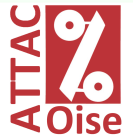 Fondée en 1998, Attac France (Association pour la Taxation des Transactions financières et pour l’Action Citoyenne) est une association qui milite pour la justice fiscale, sociale et écologique, et conteste le pouvoir pris par la finance sur les peuples et la nature.Mouvement d’éducation populaire, l’association produit analyses et expertises, organise des conférences, des réunions publiques, participe à des manifestations et des mobilisations au niveau local, national et international.S’engager avec Attac, c’est rejoindre ses 10 000 membres, sa centaine de comités locaux et avoir la possibilité de contribuer aux milliers d’actions citoyennes menées chaque année partout en France.ATTAC Oise est le comité local de ATTAC France Contact : oise@attac.orgSite internet: http://attacoise.org/chaine youtube : https://www.youtube.com/channel/UC-3nj_DcMsg1yMTCFroB7rAPrésident : M. Thierry PatinetSiège social : 16 résidence de la Croix Saint-Louis, 60600 Breuil-le-vert